Noah is shopping. A tennis ball costs 70p.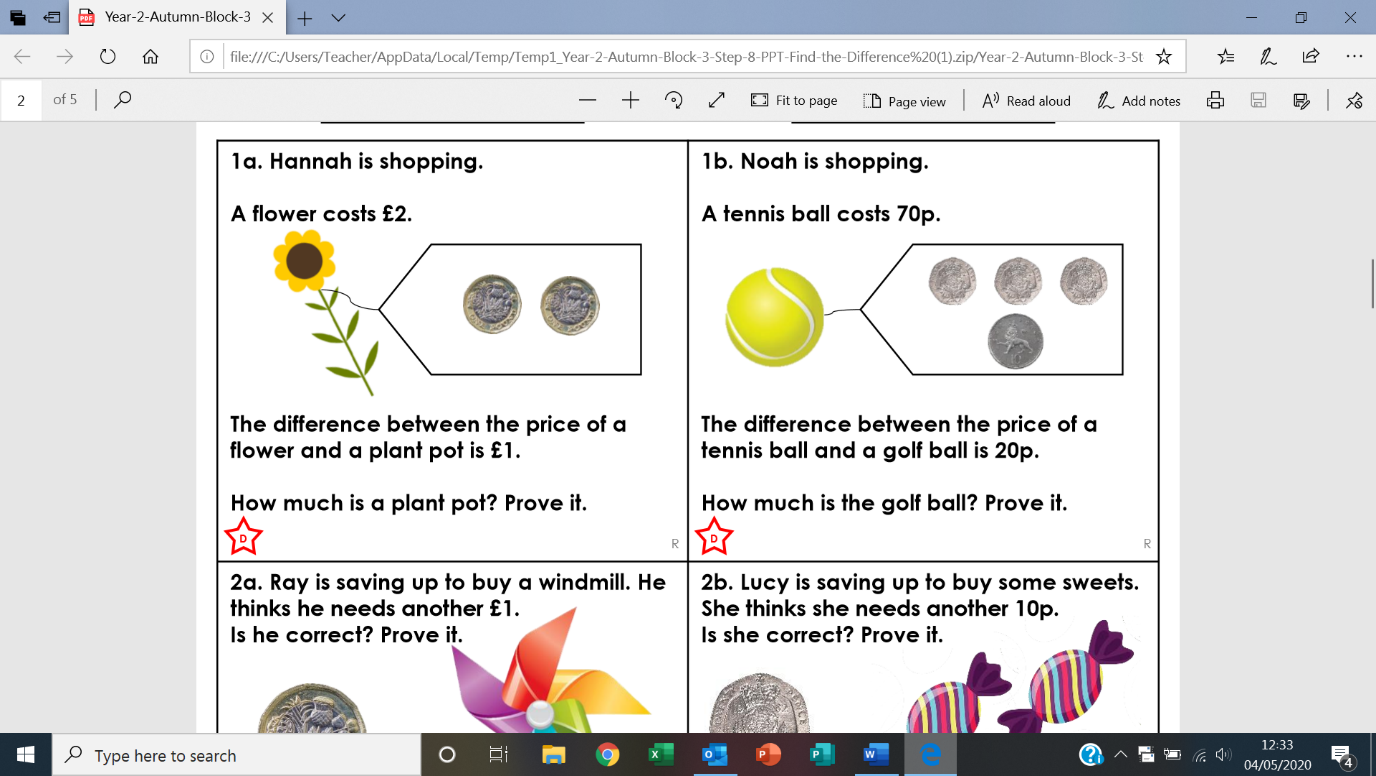 The difference between the price of a tennis ball and a golf ball is 20p.         How much is the golf ball? Prove it. Leo is saving up to buy a football. He thinks he needs another £1. Is he correct? Prove it.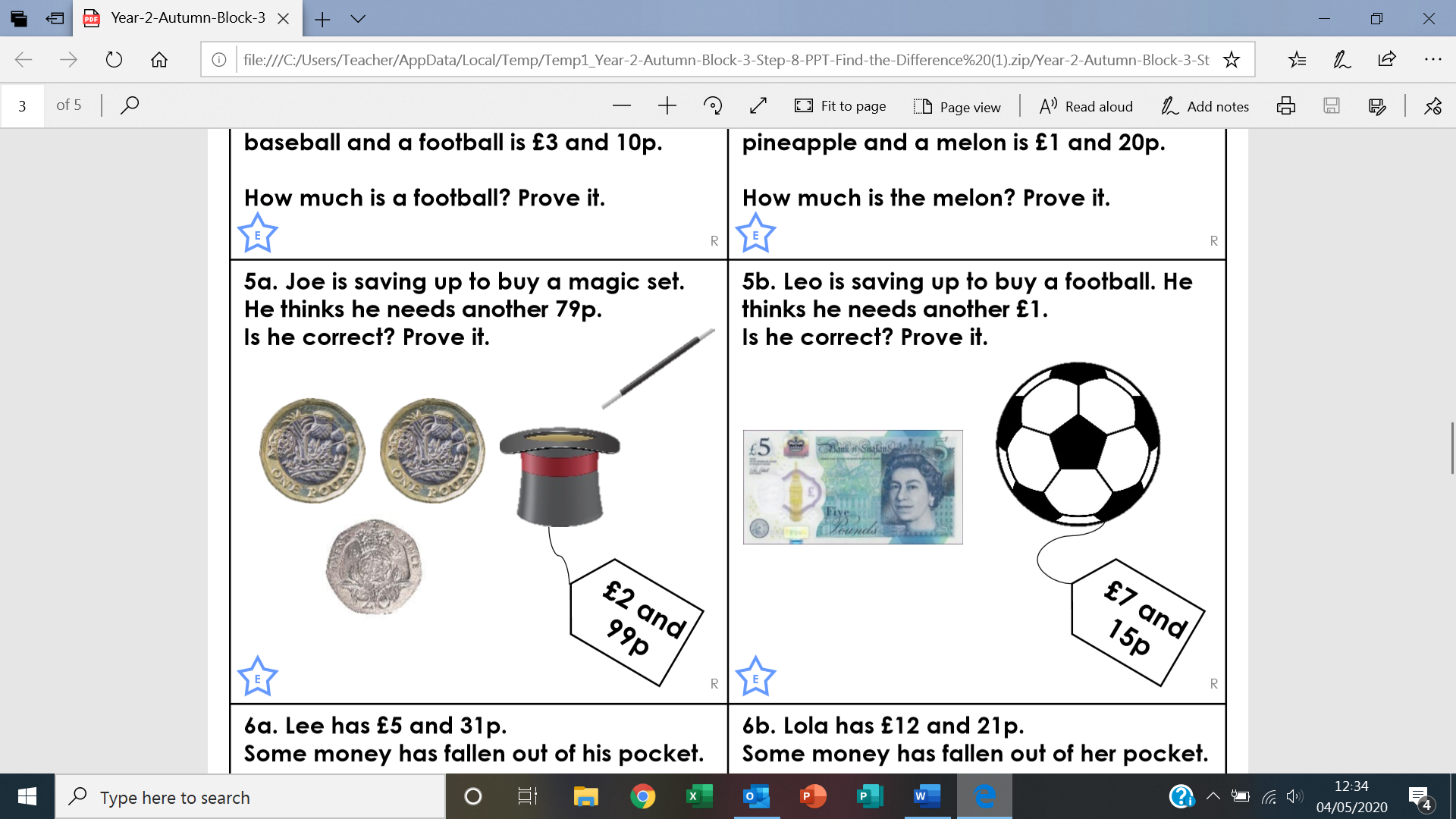 Aleena has £11 and 52p. Some money has fallen out of her pocket. These are the coins she has left. What coin(s) could she have dropped? Give two possibilities. 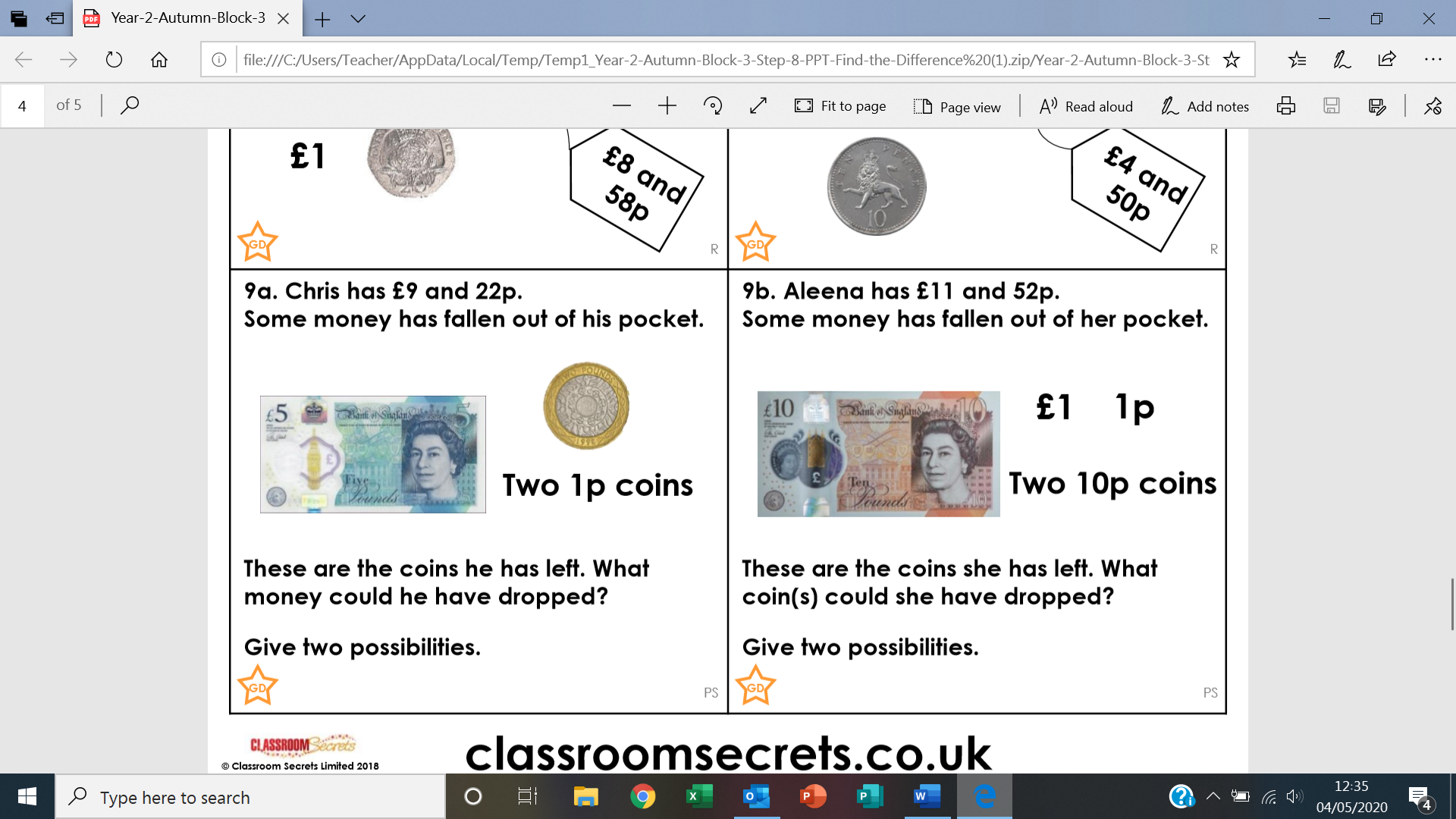 